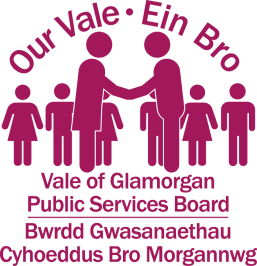 Vale of Glamorgan Public Services Board Meeting31st January 2017 @ 2pm - 4 pmCommittee Room 1, Civic Offices, Barry. AgendaNo.Agenda ItemLead1Welcome and IntroductionsCllr Neil Moore2Apologies for Absence Lloyd Fisher – Policy Officer, Vale of Glamorgan Council3Minutes of the Public Services Board 15th December 2016Huw Isaac – Head of Performance and Development, Vale of Glamorgan Council4The Challenge of Youth EmploymentReuben Bergman – Head of HR – Vale of Glamorgan Council5Apprenticeship Levy  Emil Evans -   Vice Principal – Cardiff and Vale College 6Presentation: Cardiff Capital Region City Deal http://cardiffcapitalregioncitydeal.wales/Rob Thomas – Managing Director, Vale of Glamorgan Council7Well-being Assessment Update  (Verbal Update)Helen Moses – Strategy and Partnership Manager, Vale of Glamorgan Council 8Developing our Well-being Objectives and the Well-being Plan  Huw Isaac – Head of Performance and Development, Vale of Glamorgan Council9Forward Work ProgrammeCllr Neil Moore10Any Other BusinessCllr Neil Moore11Date of next Public Services Board meeting9th March 2017